ПРОЕКТ    СОВЕТ   ДЕПУТАТОВМУНИЦИПАЛЬНОГО ОБРАЗОВАНИЯ «ВОТКИНСКИЙ РАЙОН»«ВОТКА ЁРОС»МУНИЦИПАЛ КЫЛДЫТЭТЫСЬ ДЕПУТАТЪЁСЛЭН КЕНЕШСЫР Е Ш Е Н И Е«__» марта  2021  года                                                                                    №г. Воткинск«О  готовности сельскохозяйственных предприятий Воткинского  района  к весенне-полевым работам»Руководствуясь статьей 34 Устава муниципального образования «Воткинский район»,Совет депутатов муниципального образования «Воткинский район» РЕШАЕТ:1. Информацию «О готовности сельскохозяйственных предприятий района к весенне-полевым работам»  принять к сведению (прилагается).      2.	Настоящее решение вступает в силу со дня его принятия.Председатель Совета депутатов муниципального образования«Воткинский район» УР							М.А. Назаров  Проект внес: Начальник Управления   по развитию территорий                                                                         А.В. Гусевг. Воткинск«____»марта 20___ годаПриложение № _____Готовность  сельскохозяйственных предприятий Воткинского района к весенне-полевым работам.За весенний период 2021 года  сельхозпредприятиям и  крестьянско-фермерских хозяйствам  предстоит посеять 20795 га   из них:  яровых зерновых  12395 га, однолетних трав  2729 га,  кукурузы  2761 га.  Вся посевная площадь по сельхозпредприятиям  и КФХ района составит 46040 га, в целом по району 47903 га, что больше на 828 га по сравнению с прошлым годом. Подготовка к весенне-полевым работам началась еще осенью прошлого года, зяблевая обработка выполнена на площади 8307 га, что составляет 40% от ярового сева. Для выполнения плана посева яровых зерновых и зернобобовых культур  засыпано 79 % семян - 1667 тонн. В течение зимы  велась работа по подработке семян  до посевных кондиций. Качество семян на сегодняшний день по району составляет 77%,   в среднем по Удмуртии  80%.  Ежегодно ведётся работа по обновлению семян. В этом году обновили  7%  семенного фонда или 150 тонн,  это   семена высоких репродукций в основном элита и питомники размножения. Всего сортовых посевов планируется  90%. В хозяйствах района будет высеяно зерновых и зернобобовых более  20 сортов и гибридов, в том числе и импортной селекции: ячмень Маргрета, Памяти Чепелева, Бином, Родник Прикамья, Памяти Родины и др., овес – Яков, Гунтер, Буланый и др., пшеница –Иолдыс, Ликомера, Ирень, Ульяновская-100, Тризо  Хозяйства закупили  41 тонну семян кукурузы-84% от потребности, на оставшуюся часть заключены договора поставки семян. При посеве будут использованы сорта: гибриды  – Каскад166, Росс 140, Краснодарский 194, Алмаз. и др.  Семенами  многолетних трав обеспечены в полном объеме, засыпано и закуплено 42 тонны. Этого объема достаточно для обновления 25% всего клина многолетних трав, (сорта клевера красного - Пермский местный, Дымковский,  люцерны - Сарга, Уралочка, Кроне, Ленинградский 204).Продолжается  работа по  приобретению минеральных удобрений. На сегодня завезено около 700 тонн д.в. или 14 кг д.в. на 1 га посева. Всего заключено договоров  на 1000 тонн. Ожидается обеспеченность по 20 кг д.в.  на 1 га посева (ниже прошлого года). Фермерами и предприятиями района запланирована посадка картофеля на площади более 1350 га. Для этого засыпано в хранилища и закуплено около 7000 т семян. Для обновления семенного материала закупили такие сорта как: Бельмондо, Мемфис, Метеор, Алуэт и др.На площади более 44 га планируют посеять и посадить овощей, в т.ч. капуста - более 18 га, свекла около 12 га, морковь 14 га, так же небольшие площади отведут под возделывание лука и чеснока.           Эффективное использование одних минеральных удобрений не возможно без  применения комплексной защиты растений, проведенный фитоанализ семян  показывает   на зараженность фитопатогенами. Для предотвращения развития болезней вредителей в посевах высеянных культур, необходимо протравить порядка 40% всех семян или 900 тонн,   это партии предназначенные для семенных участков. С начала года  в хозяйствах района  был организован ремонт сельскохозяйственной техники. В середине апреля начнутся   технические осмотры.            На период полевых работ будет организовано горячее питание в поле.   В целях стимулирования труда  специалистами отдела сельского хозяйства  разработаны  условия соревнования на все периоды полевых работ.     С 1 марта по 15 апреля объявлен «Районный конкурс по подготовке сельхозтоваропроизводителей к весенне-полевым работам»                                                                                                                                   В целом подготовка к проведению весеннее-полевых работ   проходит не плохо, хозяйства будут готовы  к  посевной в срок.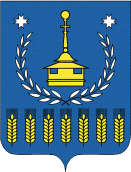 